МИНИСТЕРСТВО ЗДРАВООХРАНЕНИЯ РОССИЙСКОЙ ФЕДЕРАЦИИОБЩАЯ ФАРМАКОПЕЙНАЯ СТАТЬЯОпределение примесей N-нитрозаминов	ОФС		Вводится впервыеНастоящая общая фармакопейная статья распространяется на определение содержания примесей N-нитрозаминов в фармацевтических субстанциях синтетического происхождения, прежде всего антагонистах рецепторов ангиотензина II (валсартан, лозартан калия, ирбесартан и т.д.), антагонистах H2-гистаминовых рецепторов (ранитидин), синтетических гипогликемических средств (метформин). Необходимость количественной оценки данных примесей в иных субстанциях определяется исходя из их технологической схемы получения, химического строения, путей деструкции.Целесообразность определения примесей N-нитрозаминов в лекарственных препаратах устанавливается на этапе фармацевтической разработки.N-нитрозамины – это класс органических веществ, молекулы которых содержат алкилнитрозаминогруппу: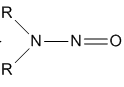  Вещества такой структуры относят к группе вероятных канцерогенов для человека, поэтому их наличие выше предельно допустимых количеств в лекарственных средствах должно считаться недопустимым.К числу установленных возможных канцерогенов для человека, имеющих нитрозаминоструктуру относят прежде всего:N-нитрозодиметиламин (НДМА);N-нитрозодиэтиламин (НДЭА);N-нитрозо-N-метил-4-аминобутановая кислота (НМАК);N-нитрозодиизопропиламин (НДИПА);N-нитрозоэтилизопропиламин (НЭИПА).Нормы содержания примесей N-нитрозаминов должны быть приведены в частной фармакопейной статье. В случае их отсутствия должны быть рассчитаны значения с использованием значений максимально допустимой суточной дозы примесей указанных веществ (таблица 1).Таблица 1 – Максимально допустимая суточная доза примесей N-нитрозаминов Для расчета допустимости дозы примесей нитрозаминов, не указанных в таблице 1, необходимо с использованием утвержденных соответствующих методик доказать отсутствие генотоксической угрозы. К наиболее вероятным причинам образования примесей N-нитрозаминов в лекарственных средствах относятся:использование нитрита натрия (NaNO2) или других нитрозативных соединений в синтезе фармацевтической субстанции.Например:HNO2 + NaN3 → N2 + NO + NaOH;H3C–NH–CH3 + HNO2 →  + NaCl + H2O;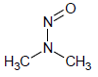 использование контаминированных сырьевых материалов (растворителей, реагентов и катализаторов) в синтезе фармацевтической субстанции;регенерация растворителей, реагентов и катализаторов в процессе синтеза;контаминация от перекрестно протекающих процессов синтеза;деградация исходных материалов, промежуточных продуктов или лекарственных веществ, в том числе при хранении;использование определенных видов упаковки (например, возможна контаминация готового препарата, упакованного в блистер, так как покрывающая фольга, содержащая нитроцеллюлозный праймер, способна реагировать с аминами в чернилах с образованием нитрозаминов, которые могут быть перенесены в препарат при определенных условиях упаковки).Определение N-нитрозаминов проводят приведенными ниже методами или иными валидированными методами, указанными в частной фармакопейной статье или нормативной документации.Метод 1. Метод распространяется на определение двух примесей N-нитрозаминов: N-нитрозодиметиламина (НДМА) и N-нитрозодиэтиламина (НДЭА) в лекарственных средствах валсартана, лозартана, ирбесартана, кандесартана и олмесартана. При условии проведения процедуры валидации, методика может быть также применена для определения этих примесей в других лекарственных средствах – антагонистах рецепторов ангиотензина II.Определение проводят методом ВЭЖХ (ОФС «Высокоэффективная жидкостная хроматография»).Все растворы готовят в посуде из темного стекла.Подвижная фаза А (ПФА). Метанол—вода 350:650.Подвижная фаза Б (ПФБ). Вода—метанол 250:750.Испытуемый раствор. Точную навеску, при необходимости, измельченного лекарственного средства, соответствующую около 0,32 г действующего вещества, помещают в центрифужную пробирку вместимостью 15 мл, прибавляют 1,0 мл метанола, встряхивают в течение 5 мин, обрабатывают ультразвуком в течение 5 мин и охлаждают до комнатной температуры, прибавляют 4,0 мл воды и встряхивают в течение 5 мин. Полученный раствор центрифугируют при 4000 об/мин в течение 5 мин, надосадочную жидкость переносят в центрифужную пробирку вместимостью 2 мл и центрифугируют при 12000 об/мин в течение 5 мин. Полученный раствор фильтруют через мембранный фильтр с размером пор около 0,45 мкм.  Раствор стандартного образца N-нитрозодиметиламина. Готовят раствор стандартного образца N-нитрозодиметиламина в метаноле с ожидаемой концентрацией основного вещества около 2,5 мкг/мл.Раствор хранят при температуре 2-8 оС. Раствор стандартного образца N-нитрозодиэтиламина. Готовят раствор стандартного образца N-нитрозодиэтиламина в метаноле с ожидаемой концентрацией основного вещества около 2,5 мкг/мл.Раствор хранят при температуре 2-8 оС.Стандартный раствор А. В мерную колбу вместимостью 100 мл помещают 0,4 мл раствора стандартного образца N-нитрозодиметиламина и 0,4 мл раствора стандартного образца N-нитрозодиэтиламина и доводят объем раствора ПФА до метки.Стандартный раствор Б. В мерную колбу вместимостью 25 мл помещают 0,25 мл раствора стандартного образца N-нитрозодиметиламина и 0,25 мл раствора стандартного образца N-нитрозодиэтиламина и доводят объем раствора ПФА до метки.Раствор для идентификации пиков примесей. Готовят аналогично методике приготовления испытуемого раствора, прибавляя вместо метанола эквиобъемное количество стандартного раствора Б.Раствор для проверки пригодности хроматографической системы. В мерную колбу вместимостью 100 мл помещают 0,2 мл раствора стандартного образца N-нитрозодиметиламина и 0,2 мл раствора стандартного образца N-нитрозодиэтиламина и доводят объем раствора ПФА до метки.Хроматографические условияРежим хроматографированияХроматографируют раствор для проверки пригодности хроматографической системы, раствор для идентификации пиков примесей, стандартный раствора А и испытуемый раствор.Идентификация примесей. Раствор для идентификации пиков примесей используется для идентификации пиков N-нитрозодиметиламина и N-нитрозодиэтиламина.Время удерживания соединений. N-нитрозодиметиламин – около 3,8 мин; N-нитрозодиэтиламин – около 8,0 мин.Пригодность хроматографической системы. На хроматограмме раствора для проверки пригодности хроматографической системы:– разрешение (RS) между пиками N-нитрозодиметиламина и N-нитрозодиэтиламина должно быть не менее 2,0;– отношение сигнал/шум (S/N) для пика N-нитрозодиметиламина должно быть не менее 10; – отношение сигнал/шум (S/N) для пика N-нитрозодиэтиламина должно быть не менее 10. Содержание каждой из примесей N-нитрозодиметиламина и N-нитрозодиэтиламина в субстанции в ppm (Х) вычисляют по формуле:Количество каждой из примесей N-нитрозодиметиламина и N-нитрозодиэтиламина в препарате в ppm (Х) вычисляют по формуле:Метод 2. Метод распространяется на определение шести примесей N-нитрозаминов (N-нитрозодиметиламин (НДМА), N-нитрозодиэтиламин (НДЭА), N-нитрозоэтилизопропиламин (НЭИПА), N-нитрозодиизопропиламин (НДИПА), N-нитрозодибутиламин (НДБА), N-нитрозо-N-метил-4-аминобутановая кислота (НМАК)) в лекарственных средствах лозартана. При условии проведения процедуры валидации, методика может быть также применена для определения этих примесей в других лекарственных средствах – антагонистах рецепторов ангиотензина II.Определение проводят методом ВЭЖХ (ОФС «Высокоэффективная жидкостная хроматография»).Все растворы готовят в посуде из темного стекла.Муравьиной кислоты раствор 0,1 %. Муравьиная кислота безводная—вода 1:1000.Раствор для промывки иглы хроматографа. Муравьиной кислоты раствор 0,1 %—метанол 20:80.Подвижная фаза А (ПФА). Муравьиной кислоты раствор 0,1 %.Подвижная фаза Б (ПФБ). Муравьиная кислота безводная—метанол 1:1000.Испытуемый раствор (для фармацевтической субстанции). В стеклянную центрифужную пробирку вместимостью 15 мл помещают около 100 мг (точная навеска) субстанции, прибавляют 5,0 мл метанола и перемешивают на вортексе до растворения, центрифугируют при 4500 об/мин в течение 15 мин и фильтруют через шприцевой поливинилиденфторидный мембранный фильтр с диаметром пор 0,22 мкм, отбрасывая 1 мл фильтрата.Испытуемый раствор (для лекарственного препарата). В стеклянную центрифужную пробирку вместимостью 15 мл помещают точную навеску порошка растёртых таблеток, соответствующую около 100 мг (точная навеска) лозартана, прибавляют 5,0 мл метанола, перемешивают на вортексе в течение 1 мин, встряхивают в течение 40 мин, центрифугируют при 4500 об/мин в течение 15 мин и фильтруют через шприцевой поливинилиденфторидный мембранный фильтр с диаметром пор 0,22 мкм, отбрасывая 1 мл фильтрата. Стандартный раствор А. Готовят раствор в метаноле с концентрацией НДМА, НДЭА, НЭИПА, НДИПА, НДБА по 100 нг/мл и НМАК – 200 нг/мл.Растворы хранят при температуре 2-8 оС.Стандартный раствор Б. В мерную колбу вместимостью 50 мл помещают 1,0 мл стандартный раствор А и доводят объём раствора метанолом до метки. Раствор используют свежеприготовленным.Хроматографические условияРежим хроматографированияУсловия детектированияПараметры источника ионов (применяются как к отрицательному, так и к положительному режимам). Допускается регулировать параметры источника ионов для достижения желаемой чувствительности.Условия сканированияВремя начала сканирования должно быть отрегулировано, поскольку время удерживания примесей может различаться для разных ВЭЖХ-систем.Хроматографируют метанол, стандартный раствор Б и испытуемый раствор.Пригодность хроматографической системыНа хроматограмме стандартного раствора Б относительное стандартное отклонение площади каждого из пиков примесей N-нитрозаминов должно быть не более 10,0 % (6 определений).Обработка данныхДля количественного определения используются площади пиков на хроматограммах по извлеченному ионному току выделенных ионов, рассчитанных с допуском 15 ppm по m/z. Ниже перечислены значения m/z ионов для построения хроматограмм по извлеченному ионному току:НМАК и НЭИПА существуют как син- и анти-конформеры из-за ограниченного вращения N-N связи, и эти конформеры могут быть частично разделены в условиях методики.Пик НМАК наблюдается в виде дублета в соотношении примерно 3: 1. Интегрируют оба пика и для расчётов используют суммарную площадь пиков.В зависимости от марки хроматографической колонки и концентрации, пик НЭИПА может наблюдаться как в виде дублета, так и виде одиночного пика с хвостовым плечом. Интегрируют оба пика или хвост основного пика и для расчётов используют суммарную площадь пиков.Отклонение во времени удерживания любой примеси в испытуемом растворе не должно превышать 2 % от времени удержания соответствующей примеси в стандартном растворе Б.Количество каждой из примесей N-нитрозоаминов в субстанции в ppm (Х) вычисляют по формуле Количество каждой из примесей N-нитрозоаминов в препарате в ppm (Х) вычисляют по формуле:Метод 3.Метод распространяется на определение семи примесей N-нитрозаминов (N-нитрозодиметиламин (НДМА), N-нитрозодиэтиламин (НДЭА), нитрозоэтилизопропиламин (НЭИПА), N-нитрозодиизопропиламин (НДИПА), N-нитрозодибутиламин (НДБА), N-нитрозометилэтиламин (НМЭА), N-нитрозо-ди-n-пропиламин (НДПА)) в лекарственных средствах – антагонистах рецепторов ангиотензина II (валсартан, лозартан, ирбесартан, олмесартан, кандесартан). При условии проведения процедуры валидации, методика может быть также применена для определения этих примесей в других лекарственных средствах.Определение проводят методом ГХ (ОФС «Газовая хроматография»).Натрия гидроксида раствор 50 %. В воде растворяют 50 г натрия гидроксида и после охлаждения доводят объем раствора тем же растворителем до 100,0 мл. Раствору дают отстояться и прозрачную жидкость сливают с осадка.Испытуемый раствор. Точную навеску, при необходимости, измельченного лекарственного средства, соответствующую около 0,25 г действующего вещества, помещают в стеклянную центрифужную пробирку вместимостью 15 мл, прибавляют 10 мл натрия гидроксида раствора 50 % и энергично встряхивают в течение 5 мин. К полученному раствору прибавляют 2,0 мл дихлорметана, энергично встряхивают в течение 5 мин и центрифугируют при 10000 об/мин в течение 5 мин. Верхнюю (водную фазу) удаляют, для анализа используют нижнюю (дихлорметановую) фазу.Стандартный раствор А. Готовят раствор в метаноле с концентрацией НДМА, НДЭА, НЭИПА, НДИПА, НДБА, НМЭА и НДПА по 0,5 мг/мл.Растворы хранят при температуре 2-8 оС.Стандартный раствор Б. В мерную колбу вместимостью 10 мл помещают 0,2 мл стандартного раствора А и доводят объем раствора водой до метки.Стандартный раствор В. В мерную колбу вместимостью 20 мл помещают 0,3 мл стандартного раствора Б и доводят объем раствора водой до метки.Стандартный раствор Г. В мерную колбу вместимостью 10 мл помещают 0,3 мл стандартного раствора Б и доводят объем раствора водой до метки.Стандартный раствор Д. В мерную колбу вместимостью 10 мл помещают 5,0 мг НМЭА, растворяют в метаноле и доводят объем раствора тем же растворителем до метки.Стандартный раствор Е. В мерную колбу вместимостью 10 мл помещают 0,5 мл стандартного раствора Д и доводят объем раствора водой до метки.Стандартный раствор Ж. В мерную колбу вместимостью 1 л помещают 52,6 мл натрия гидроксида раствора 50 %, прибавляют 800 мл воды, 0,1 мл стандартного раствора Е, 50 мл ацетонитрила и доводят объем раствора водой до метки.Раствор для идентификации пиков примесей. Готовят аналогично методике приготовления испытуемого раствора, прибавляя необходимое количество стандартного раствора Г до ожидаемой концентрации N-нитрозаминов около 30 ppb и 10 мл натрия гидроксида раствора 50 %, суспендируют и экстрагируют дихлорметаном.Хроматографические условияУсловия детектированияПереходы сканирования масс и энергии столкновений ПримечаниеОптимальная величина энергии столкновения для каждой пары ион-прекурсор и ион-продукт могут отличаться от указанных в таблице и уточняться экспериментально для каждой модели используемого масс-спектрометра. При использовании детекторов конструкционно отличных от тройных квадрупольных масс-селективного детекторов, условия детектирования должны быть отрегулированы в соответствии с их техническими особенностями с последующей валидацией изменённого метода для анализа примесей нитрозоаминов в соответствующих лекарственных препаратах.Хроматографируют все стандартные растворы, раствор для идентификации пиков примесей и испытуемый раствор.Пригодность хроматографической системы. На хроматограмме стандартного раствора В относительное стандартное отклонение каждого из пиков примесей N-нитрозаминов должно быть не более 5,0 % (6 определений).Строят калибровочные кривые зависимости площади пиков от концентрации примесей N-нитрозаминов. Содержание каждой из примесей N-нитрозаминов в препарате в ppm (Х) вычисляют по формуле:Содержание каждой из примесей N-нитрозаминов в субстанции в ppm (Х) вычисляют по формуле:Наименование примесиДопустимая суточная доза, нг/сутНДМА не более 96,0НДЭАне более 26,5НМАКне более 96,0НДИПАне более 26,5НЭИПАне более 26,5Колонка250 × 4,6 мм, силикагель октадецилсилильный, эндкепированный для хроматографии, 5 мкм;Температура колонки30 °С;Скорость потока1,0 мл/мин;Детекторспектрофотометрический, 228 нм;Объём пробы50 мкл.Время, минПФА, %ПФБ, %0-510005-10100→00→10010-25010025-270→100100→027-351000гдеS1площадь пика каждой из примесей на хроматограмме испытуемого раствора;S0площадь пика каждой соответствующей примеси на хроматограмме стандартного раствора А;a1навеска порошка растертых таблеток, мг;C0концентрация каждой из примесей в стандартном растворе А, мкг/мл;Pсодержание основного вещества в стандартном образце примеси, %.гдеS1–площадь пика каждой из примесей на хроматограмме испытуемого раствора;S0–площадь пика каждой соответствующей примеси на хроматограмме стандартного раствора А;a1–навеска порошка растёртых таблеток, мг;С0–концентрация каждой из примесей в стандартном растворе А, мкг/мл;P–содержание основного вещества в соответствующем образце примеси, %;G–средняя масса одной таблетки, мг;L–заявленное количество действующего вещества в одной таблетке, мг.Колонка100 × 4,6 мм, силикагель пентафторфенилпропильный, эндкепированный для хроматографии, 2,6 мкм, размер пор 10 нм;Температура колонки40 °С;Температура образца6±2 °С;Скорость потока0,6 мл/мин;Объём пробы3 мкл.Время, минПФА, %ПФБ, %0-1,590101,5-7,090→4510→557,0-17,0455517,0-17,145→1055→9017,1-21,0109021,0-21,110→9090→1021,1-25,09010Источник атмосферной ионизацииэлектроспрей (ESI), химическая ионизация при атмосферном давлении (APCI));Газ распылитель55;Вспомогательный газ15;Очищающий газ0;Напряжение на капилляре3,5 кВ;Температура на капилляре400 °C;Напряжение на объективе (S-lens/Funnel RF Level)55/25 (в зависимости от оборудования);Температура вспомогательного газа350 °С;ПримесьНДМАНДЭАНЭИПАНДИПАНДБАНМАКРежим сканированияPRMPRMPRMSIMPRMSIMПолярность ионизации и детектирования ионов+++++–Начало-окончание сканирования, мин0 – 3,55.5 – 7,37.3 – 8,58,5 – 9,514 – 163.5 – 5,5Величина m/z (PRM) иона прекурсора, Да/е75,0553103,0866117,1022–159,1492–Нормализованная энергия столкновения803010–30–Ширина окна изоляции иона прекурсора, Да/е1,5 m/z1,5 m/z1,5 m/z–1,5 m/z–Диапазон сканирования, Да/е–––m/z 130,4 – 131,9–m/z 144,3 – 145,8Количество микросканов входящих в один скан333333Разрешение35000 или 4500035000 или 4500035000 или 4500070000 или 6000035000 или 4500070000 или 60000Автоматический контроль усиления2∙1052∙1052∙1051∙1062∙1051∙106Максимальное время накопления сигнала100 ms100 ms100 ms100 ms100 ms100 msПримесьНДМАНДЭАНЭИПАНДИПАНДБАНМАКВеличина m/z, которая должна быть извлечена, Да/е75,055375,0553,103,086675,0553131,117957,0704,
103,0872,159,1492145,0619гдеS1–площадь пика каждой из примесей N-нитрозоаминов на хроматограмме испытуемого раствора;S0–площадь пика соответствующей примеси N-нитрозоаминов на хроматограмме стандартного раствора Б;a1–навеска субстанции, мг;С0–концентрация соответствующей примеси N-нитрозоаминов в стандартном растворе Б, нг/мл;P–содержание основного вещества в соответствующем образце примеси, %.гдеS1–площадь пика каждой из примесей N-нитрозоаминов на хроматограмме испытуемого раствора;S0–площадь пика соответствующей примеси N-нитрозоаминов на хроматограмме стандартного раствора Б;a1–навеска порошка растёртых таблеток, мг;С0–концентрация соответствующей примеси N-нитрозоаминов в стандартном растворе Б, нг/мл;P–содержание основного вещества в соответствующем образце примеси, %;G–средняя масса одной таблетки, мг;L–заявленное количество лозартана в одной таблетке, мг.Колонка А (ввод → ЭПУ)кварцевая капиллярная 30 м × 0,25 мм, покрытая слоем поли(цианопропил)(3)(фенил)(3)(метил)(94)силоксана, 1,4 мкм;кварцевая капиллярная 30 м × 0,25 мм, покрытая слоем поли(цианопропил)(3)(фенил)(3)(метил)(94)силоксана, 1,4 мкм;кварцевая капиллярная 30 м × 0,25 мм, покрытая слоем поли(цианопропил)(3)(фенил)(3)(метил)(94)силоксана, 1,4 мкм;Колонка Б (ЭПУ → МС)кварцевая капиллярная деактивированная 1,35 м × 0,15 мм;кварцевая капиллярная деактивированная 1,35 м × 0,15 мм;кварцевая капиллярная деактивированная 1,35 м × 0,15 мм;Детектормасс-спектрометрический;масс-спектрометрический;масс-спектрометрический;Газ-носительгелий для хроматографии;гелий для хроматографии;гелий для хроматографии;Скорость потокаКолонка А – 1,3 мл/мин (после запуска 1,57 мл/мин);Колонка Б – 1,45 мл/мин (после запуска 5,34 мл/мин);Колонка А – 1,3 мл/мин (после запуска 1,57 мл/мин);Колонка Б – 1,45 мл/мин (после запуска 5,34 мл/мин);Колонка А – 1,3 мл/мин (после запуска 1,57 мл/мин);Колонка Б – 1,45 мл/мин (после запуска 5,34 мл/мин);Объём пробы3 мкл;3 мкл;3 мкл;Температураколонка0-0,5 мин40 °С0,5-2 мин40→140 °С2-2,5 мин140→180 °С2,5-4,3 мин180→240 °Синжектор250 °С.Инжекция или тип лайнерабез деления потока.без деления потока.без деления потока.Источник ионизацииэлектронная ионизация (EI);Режим детектированиямониторинг реакций заданных ионов (MRM).Температура источников ионов230 °С;Температура квадруполя150 °С;Энергия электронов40 эВ;Задержка растворителя4,5 мин;Коэффициент усиления15Газ для соударенийазот;Скорость потока газа для соударений1,5 мл/мин;Газ для охлаждениягелий;Скорость потока газа для охлаждения2,25 мл/мин;Температура линии переноса газа из колонки в камеру ионизации240 °С.КомпонентВремя удерживания, минПереходы сканирования масс, ДаЭнергия столкновений,эВМинимальное время измеренияНДМА4,77±0,257444,17442,1522199НМЭА5,51±0,4087,97187,942,1522199НДЭА6,20±0,2510285,110256319199НЭИПА6,88±0,25115,999,1115,944,1514199НДИПА7,47±0,25129,988,1129,971514199НДПА7,80±0,25129,9113,1129,98811199НДБА9,67±0,25157,9141157,999,117199гдеC–содержание примеси N-нитрозаминов, определенное по калибровочному графику, мг/мл;a1–навеска порошка растертых таблеток, мг;V1–объем испытуемого раствора, мл.гдеC–содержание каждой из примесей N-нитрозаминов, определенное по калибровочному графику, мг/мл;a1–навеска субстанции, мг;V1–объем испытуемого раствора, мл.